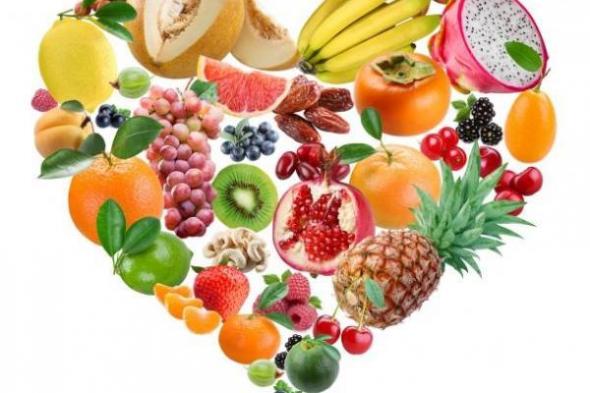 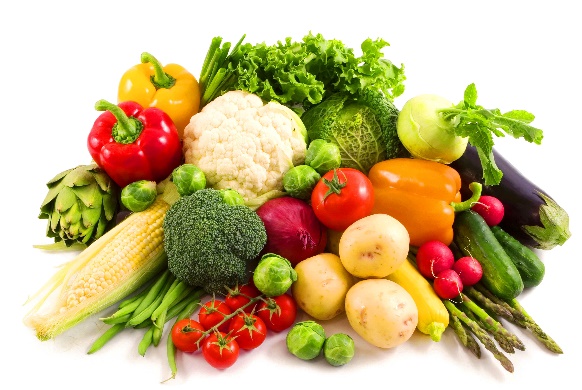 Παιχνίδι ερωτήσεων προς επίδοξους μάγειρες...Τι είναι φρούτο;..............................................................................................................2)Γράψε 5 αγαπημένα σου φρούτα!       3)Ποια από αυτά βγαίνουν τους χειμερινούς μήνες;4)Τι είναι λαχανικό;..........................................................................................................5)Ποια λαχανικά βγαίνουν αυτήν την εποχή;.....................................................................6)Γράψε 5 αγαπημένα σου λαχανικά, για να φτιάξεις σαλάτα!     7)Τα φρούτα και τα λαχανικά βοηθούν, ώστε να είμαστε υγιείς;.................      8) Τι μπορεί να περιέχουν;.................................................................................9) Πιστεύεις, οτι τρως αρκετά κάθε μέρα;.............................................................10) Πώς φτιάχνω μια νόστιμη συνταγή με λαχανικά ή φρούτα;. ...............................................................................................................................................................................................................................................................................................................................................................................................................................................................11)Γράφω (Φ) για φρούτο και (Λ) για λαχανικό!Μπανάνα......                                                          Μήλο.......Μπρόκολο.....                                                         Κουνουπίδι.......Παντζάρι.......                                                          Αχλάδι.............Μανταρίνι.....                                                         Πατάτα...........Σπανάκι........                                                          Μανιτάρι.......12) Ποια επαγγέλματα σχετίζονται με τα φρούτα και τα λαχανικά; .....................................................................................................................................................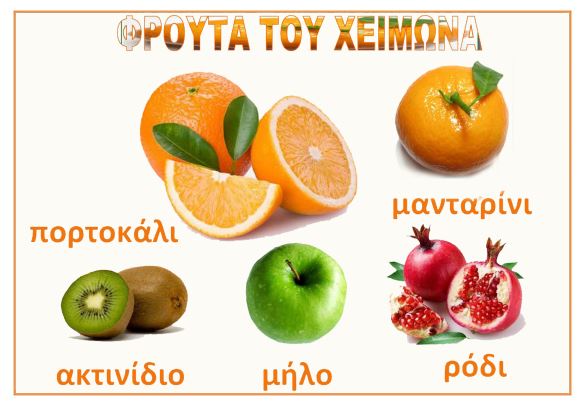 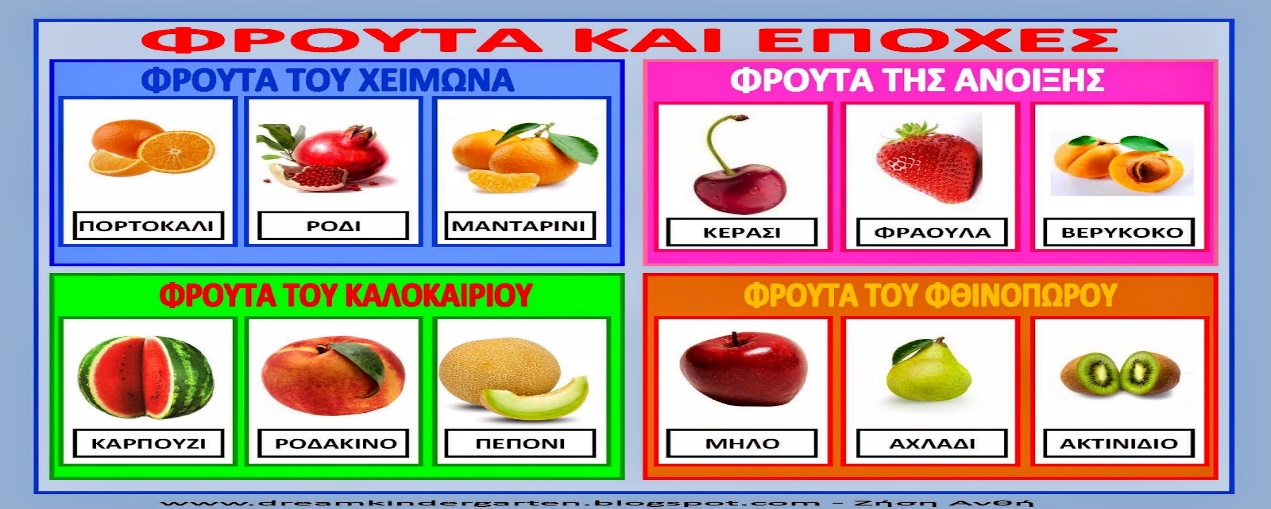 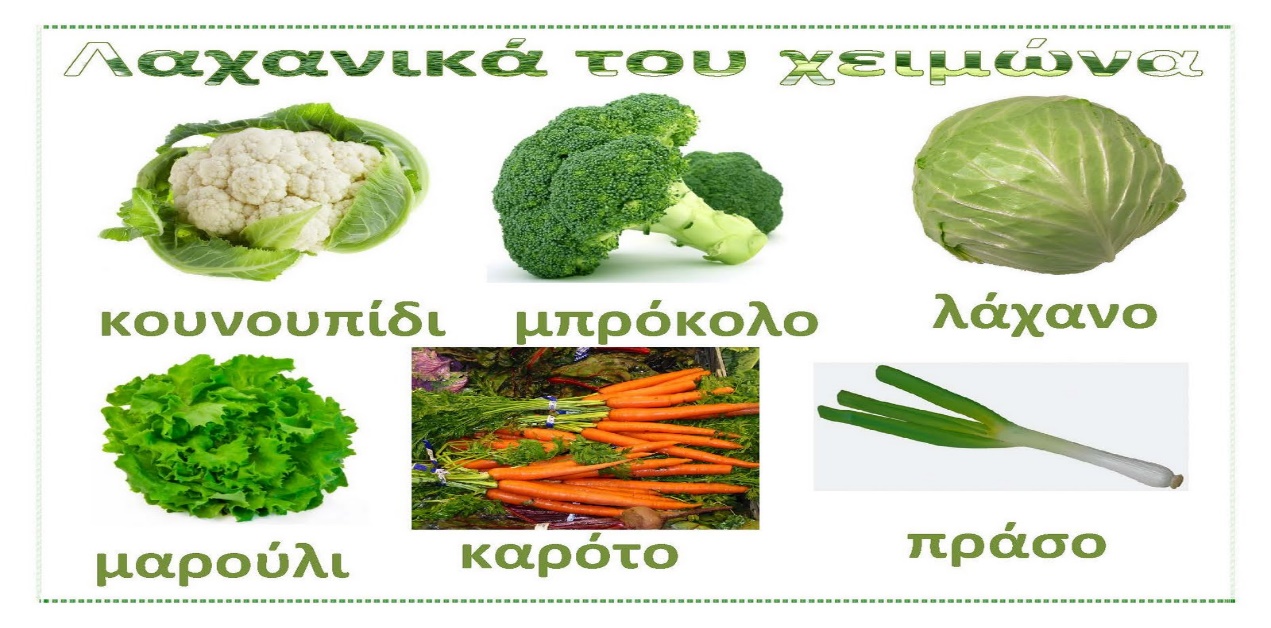 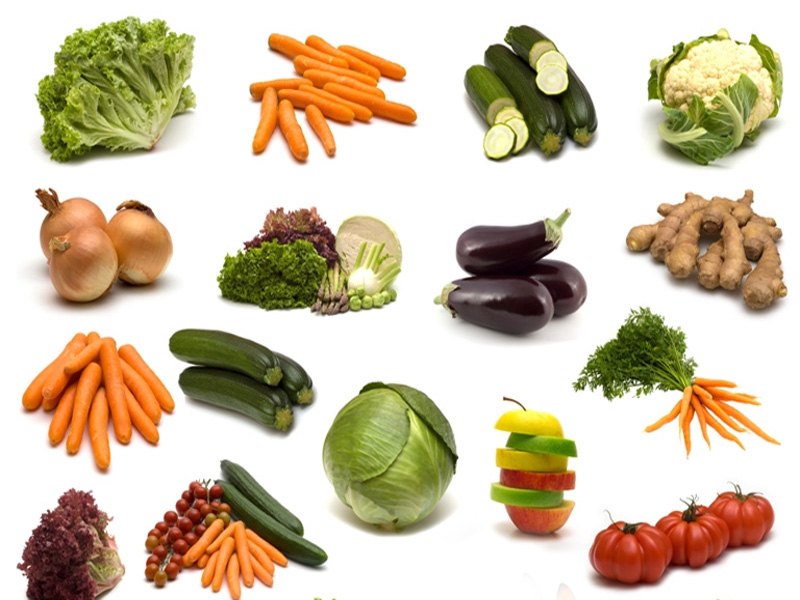 13) Αναγνωρίζω τα παραπάνω λαχανικά.14) Γράφω το αγαπημένο μου......................................                                                                                                                  Καλή επιτυχία!